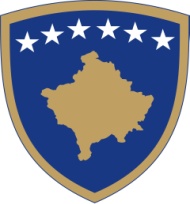 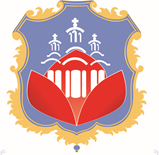 Godišnji financijski izveštajza godinu završenu 31. decembra 2020Član  13.Izveštaj o prijemu i plaćanje gotovinomBeleška: Plaćanja od trećih strana prikazuju se u belešci 13 u skladu sa  SNKPS 2017, efektivne od  1. januara 2020.Član  14.Izveštaj o izvršenju budžetaNAPOMENA: Realizacija budžeta u 2020 godini u odnosu na 2019 godinu je veća za 2,205,110.00€ ili za 24.32%.Što se tiče prikupljanja sopstvenih prihoda tu je opština prikupila  više prihoda  u odnosu na 2019 godinu za 692,490€.00 ili za 42.62%.Član  15.Objašnjenja za finansijske izveštaje Beleška 1.1.	Računovodstvene politikeFinansijski izveštaji za godinu završenu 31. decembra 2020 pripremljeni su u skladu sa Međunarodnim računovodstvenim standardima javnog sektora 2017. godine „Finansijskim izveštavanjem računovodstva na osnovu gotovine“, ispunjavaju sve obaveze izveštavanja proistekle iz Zakona br. 03/L-048 o upravljanju javnim finansijama i odgovornosti, izmenjenim Zakonom br. 03/L-221, Zakonom br. 04/L-116, Zakonom br. 04/L-194, Zakonom br. 05/L-063 i Zakonom br. 05/L-007.1.1	Informacije o budžetskoj organizaciji (aktivnosti, zakonodavstvo,itd.)Subjekt javnog sektora Opština Gračanica[naziv budžetskog subjekta] je pripremio Finansijske izveštaje u skladu sa zahtevima Zakona br. 03/L-048 o upravljanju javnih finansija i odgovornostima, dopunjen i izmenjen Zakonom br. 03/L-221, Zakonom br. 04/L-116,Zakonom br. 04/L-194, Zakonom br. 05/L-063 i Zakonom br. 05/L-007.Prema ZUJFO sve transakcije i sredstva unutar Konsolidovanog fonda Republike Kosovo vrše se pomoću jedinog računa Trezora. Opština Gračanica je novoformirana opština (2010) i 2020 godina je deseta godina rada opštine Gračanica. Upoređujući podatke iz 2020 i 2019 godine uočavamo sledeće:Sopstveni prihodi su u poređenju sa 2019 godinom veći  su za 642,490.00€. Realizacija budžeta u 2020 godini u odnosu na 2019 godinu je veća za 2,205,110.00€. Povećanje se odrazilo u ekonomskoj kategoriji  plate I dnevnice, kapitalne investicije, robe i usluge i komunalije dok je u ekonomskim kategorijama subvencija došlo dp pada.(BO u nastavku da pokaže zakonsku osnovu dormiranja i funkcionisanja institucije, misije i vizije.)  (BO u nastavku da pokaže zakonsku osnovu dormiranja i funkcionisanja institucije, misije i vizije.) Plaćanja od trećih stranaU sprovođenju SNKSP 2017 plaćanja od trećih strana prikazuju se u belešci 13. 1.3 Izveštajni iznosiIzveštajni fondovi iz člana:13 do člana 15. su u `000 (hiljade) Evra(€),16 do člana 24 iznosi su potpuni iznosi u Evro (€).1.4 Izveštavana valuta Iznosi su izvešteni u valuti Evro (€),1.5 Datum ovlašćenjaOvlašćeni su na dan potpisivanja Izjave o finansijskim izveštajima od strane glavnog administrativnog službenika i glavnog finansijskog službenika.Član 14.6Objavljivanje početnih i konačnih podela budžetaDetaljno objasnite beleške prikazane u tabeli:  Iz prilozene tabele vidi se da je zavrsni budžet veći za 1.613,42€ vći u odnosu na početni budžet. Iznos od 178,52.€ smo dobili na osnovu odluke Vlade Kosova za pokrivanje minusa za plate, a iznos od 284.99€ smo dobili na osnovu odluke Ministarstva Administracije i Lokalne Samouprave, iznos od 1,090,32€ su prenešeni sopstveni prihodi iz 2019 godine kao i povecanje budžeta na osnovu prekoracenja sopstvenih prihoda dok su 59,59€ ostvarene donacije u 2020 godini i prenešene donacije iz 2019 godine   Beleška 2 do 12 Predstavljanje materijalnih izmenaZa razliku od beleški 2 do 12, ove beleške se koriste da se razjasni materijalna razlika u koloni D (član 14), odnosno materijalna razlika u izvršenju budžeta. SNKSP na osnovu gotovine zahteva da se razjasne materijalne razlike. Ovisno o veličini razlike, nije potrebno davanja objašnjenja za sve kategorije, stoga se zahtevaju izmene u sistemu brojanja beleški. Kada se objašnjavaju razlike neke kategorije podele, treba se dati sažetak prirode razlike.Beleška 2.   Plate i zarada Detaljno objasnite beleške prikazane u tabeli:Beleška  3.   Robe i usluge Detaljno objasnite beleške prikazane u tabeli:  U 2020 godini Opština  Gračanica nije imala prinudne  naplate, i iznos od 24,418.11€ utrosen je  za COVIC-19 povodom pandemije gde je nabavljena medicinski potrosni materijal (maske, rukavice, dezinfekciona sredstava i hrana), prehrambeni proizvodi materijal za povezivanje ambulante na centralno grejanje Beleška 4.	Komunalni troškovi Detaljno objasnite beleške prikazane u tabeli:Beleška  5.  Subvencije i transferiDetaljno objasnite beleške prikazane u tabeli: Iznos od 20.00€ utrosen je sa novootvorenog koda projekta 00099 za COVIC-19 povodom pandemije gde je nabavljena medicinski potrosni materijal (maske, rukavice, dezinfekciona sredstava i hrana)  Beleška 6.   Kapitalni troškovi                                    Detaljno objasnite beleške prikazane u tabeli: U 2020 godini Opština Gračanica nije imala prinudne naplatedok je povodom pandemija COVID-19 potrosila 20,676.00€ za DDD usluge i nabavke materijala za adaptaciju medicinskog objekta  Beleška  7.    OstaloDetaljno objasnite beleške prikazane u tabeli:Beleška 8.   Poreski prihodiDetaljno objasnite beleške prikazane u tabeli:Beleška 9.	Neporeski prihodiDetaljno objasnite beleške prikazane u tabeli: U 2020 godini opština Gračanica je ostvarila prihode od saobraćajnih kazni u iznosu od 131,057,50€ a nije ostvarila prihode od Sudskih kazni i prihode od šumskih taaksi, što ukupno iznosi 131,057.50€.Beleška  10.	 Namenjeni prihodiDetaljno objasnite beleške prikazane u tabeli:Beleška 11.   Određeni grantovi donatoraDetaljno objasnite beleške prikazane u tabeli: U 2020 godini opština Gračanica je dobila donacije u iznosu od 56,16€ za projektet Proširenje inf. Prostora za medijski program na Romskom jeziku  i povecanje ucinka.Beleška 12.   Ostalo Detaljno objasnite beleške prikazane u tabeli:Beleška 13.  Plaćanja trećih strana                Izložite sledeću detaljnu  tabelu  kao aneks 1:U 2020 godini nismo imali uplate od strane trećih stranaČlan  16.  Izveštaj o potraživanjimaPotraživanja (sprovode se za organizacije koje prikupljaju prihode) Detaljno objasnite u PF tabelu i prema formatu kao u u Aneksu 1:NAPOMENA: Zbog tehničkih problema nismo u mogućnosti da prikažemo sve fakture.            Član  17.    Izveštaji o neplaćenim obavezama (računi)Detaljno objasnite u PF tabelu i prema formatu kao u Aneksu 2Ova dugovanja su prikazana zakljucno sa 28.01.2021 godine, dok ne posedujemo podatke za 2018 godinu.Član 18.    Potencijalne obavezeDetaljno objasnite beleške prikazane u tabeli: U 2020 godini protiv opštine Gračanica vode se 103 sudska spora od čega za 29 spora znamo vrednost dok za 74 neznamo vrednost spora           Član 19.    Izveštaj o nefinansijskoj imovini              Član 19.3.1  Kapitalna imovina (u vrednosti većoj od 1000 Evra)            Član 19.3.2.	Nekapitalna imovina (u vrednosti manjoj od 1000 evra)Izložite sledeću detaljnu  tabelu  kao aneks 3: Ovo je šesta  godina u kojoj ubacujemo podatke za vrednost ispod 1,000.00 EURA, ali u iznosu nije uracunata amortizacija. Napominjem da Opština Gračanica jos nema e-program za registraciju imovine ispod 1,000.00ERA. Uspostavili smo kontakt sa MJU I poslali zahtev za obuku službenika koji će registrovati imovinu u e-programu. Član 19.3.3  Rezerve   Član 20.    Izveštaj o neopravdanim avansimaDetaljno objasnite beleške prikazane u tabeli: U 2020 godini nemamo neopravdane avaseobjavite otvorene avanse ili prenesene iz prethodne godine, zajedno sa razlogom nezatvaranjaobjavite preduzete radnje za njihovo zatvaranje, uključujući odbitak u plati  ili pokretanje pravnog postupka za njihov povratakČlan 21.     Izveštaj o neutrošenim sopstvenim prihodima za prenos            Član 22.    Izveštaj o neutrošenim bilansima Razvojnog povereničkog fondaČlan 23.     Izveštaj o namenjenim prihodimaČlan 24.    Izveštaj o neutrošenim fondovima donatoraČlan 25.    Izveštaj o broju zaposlenih prema platnom spiskuČlan 26.  Izveštaj o broju zaposlenih van platnog spiskaObjašnjenje: Otkrijte razlog angažmana, trajanje, svrhu i listu angažovanih lica. Član 27.  Izveštaj o broju zaposlenih sa ugovorom za posebne uslugeObjašnjenje: Radi boljeg rada i funkcionisanja opštine u pojedinim departmanima smo primili savetnike radi pružanja savetodavnih usluga. Član  28.  Izveštaj o stanju/sprovođenju preporuka Nacionalne kancelarije revizije (NKR) Detaljno objasnite beleške prikazane u tabeli:Opština Gračanica se strogo pridržavala i primenjivala u svom radu tokom 2020 godine sve predložene mere i preporuke koje je predložio glavni revizor i tim preporukama će se voditi i u narednim godinama.Republika e KosovësRepublika Kosova-Republic of KosovoOPŠTINA GRAČANICA